W H I T N E Y	R O S S	M A N Z OI N S T R U C T I O N A L	D E S I G N E RC O N T A C T214-663-8091whitneymnz@gmail.com 1511 Sunday Silence Dr.Knightdale, NC 27545S U M M A R YI am a qualified and professional instructor with 10 years of experience in research, training, and development. Strong communication and analytical skills. Team player with an eye for detail.E D U C A T I O N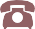 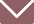 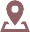 UNIVERSITY OF NORTHCAROLINA AT CHARLOTTEM.Ed., Learning, Design, & Technology 2022-2024UNIVERSITY OF TEXAS AT DALLASPh.D., Political Science 2009-2014UNIVERSITY OF OKLAHOMAB.A., Political Science 2004-2007S K I L L SResearch Data AnalysisPublic Speaking Professional DevelopmentOnline and F2F Instructional Design Report WritingTools: Qualtrics, Microsoft Office, Articulate Storyline, Canva, Blackboard, Brightspace, CanvasE X P E R I E N C EASSOCIATE PROFESSORMeredith College2014-presentLed a team of 5 faculty, responsible for program design, assessment, and schedule optimizationAssistant Director of the Meredith Poll, responsible for designing survey questions, conducting all online surveys, analyzing results, and presenting results to stakeholdersIn person and online course design and management Supervised over 50 student research projectsTEACHING AND RESEARCH ASSISTANTUniversity of Texas at Dallas2009 - 2014Assisted with classes at all levelsData collection and cleaning for multiple supervisors, managing several projects simultaneouslyRESEARCH ANALYSTOffice of Program Policy Analysis and Government Accountability2007Research and policy analysis Report writingData collection and cleaning